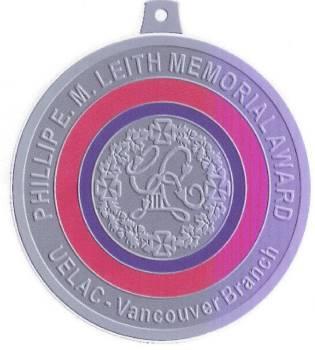           Phillip E M Leith Memorial Volunteer AwardNomination FormConfidential when completed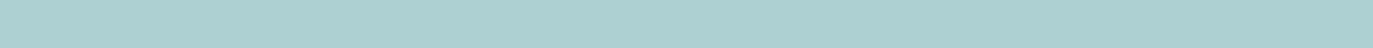                                  UELAC Vancouver Branch       Phillip E. M. Leith UE Memorial Award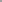 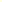                   Please provide the following information on a separate page or in a covering letter.The reasons why this individual is being nominatedAn up-to-date biographical sketch of the nominee includingUE Branch activities with responsibilities and time frames o  dates of specific deeds or activitieso  dates of active participation within the local UE Branch, or Region o  all official honours / awardsAny other information that might assist the independent committee that recommends recipients to the Governor GeneralReferences – Persons who might support this nominationPersons who might support this nomination should be familiar with the nominee's achievements, e.g., officials of organizations in which the nominee is or has been an active member. To maintain confidentiality, it is preferable these persons not be contacted by the nominator.Please send the completed form and attachments to: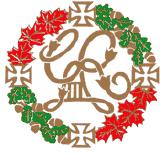 Mr. Carl Stymiest UEChairperson: Phillip Leith Memorial Award331 Leroy StreetCoquitlam, British ColumbiaCanada V3K 5K5cstymiest@gmail.com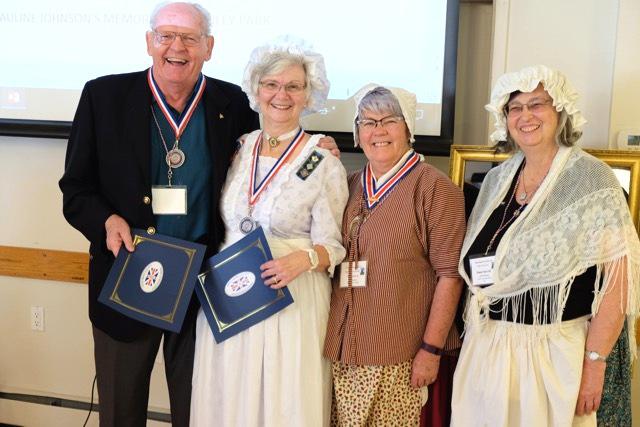 Page 2 of 2CandidateNominatorCandidateNominatorMr. / Mrs. / Ms.Mr. / Mrs. / Ms.Mr. / Mrs. / Ms.Full NameNameNameHome AddressTitleTitlePostal CodeCanadaAddressAddressTelephoneTelephoneTelephoneCellCellCellBranch:Branch:Branch:MembershipSignature:Loyalist Ancestor (s):Where Settled & Date:Date:Date:1Mr. / Mrs. / Ms. 2Mr. / Mrs. / Ms. 3Mr. / Mrs. / Ms. NameNameNameAddressAddressAddressPostal CodePostal CodePostal CodeTelephoneTelephoneTelephone